Prezydent Miasta Pruszkowa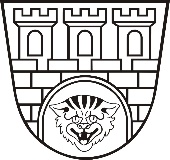 Zarządzenie nr  122/2023Prezydenta Miasta Pruszkowaz dnia 10 maja 2023w sprawie ogłoszenia wyników otwartego konkursu ofert na realizację zadań w obszarze zapobiegania negatywnym skutkom spożywania alkoholu skierowanych do dzieci                           i młodzieży oraz ich rodzin.Na podstawie na podstawie art. 7 ust 1 ppkt.19, art. 26, art. 30 ust. 1 ustawy z dnia 8 marca 1990r.  o samorządzie gminnym (t.j. Dz.U. 2023 poz. 40 ze zm.), art. 14 w związku z art. 13 pkt. 3 ustawy z dnia 11 września 2015 r. o zdrowiu publicznym (t.j. Dz. U. z 2022r. poz. 1608),              art. 11 ust. 1 pkt. 2, ustawy z dnia 24 kwietnia 2003 r. o działalności pożytku publicznego                  i o wolontariacie (t.j. Dz. U. z 2023 r. poz. 571) w związku z art. 221 Ustawy z dnia 27 sierpnia 2009r. o finansach publicznych (t.j. Dz. U. z 2022 r. poz. 1634 ze zm.) oraz art.4¹ ust.1 pkt.1 Ustawy z dnia 26 października 1982r o wychowaniu w trzeźwości i przeciwdziałaniu alkoholizmowi (t.j. Dz. U. z 2023 r. poz. 165 ze zm.) jak również Uchwały Nr LV.527.2022 Rady Miasta Pruszkowa z dnia 31 marca 2022r. w sprawie uchwalenia Gminnego Programu Profilaktyki i Rozwiązywania Problemów Alkoholowych na lata 2022 - 2025 zarządzam,                    co następuje:§ 1Ogłaszam wyniki otwartego konkurs ofert na realizację zadań publicznych realizowanych w 2023 r.  z zakresu zdrowia publicznego w obszarze edukacji zdrowotnej dostosowanej do potrzeb różnych grup społeczeństwa w szczególności dzieci i młodzieży oraz ich rodzin,                          w tym przeciwdziałaniu uzależnieniom i patologiom społecznym. § 2Wyniki  konkursu określa załącznik  nr 1 do zarządzenia.  § 3Wykonanie tego zarządzenia powierzam Miejskiemu Ośrodkowi Pomocy Społecznej w Pruszkowie.§ 4Zarządzenie podlega publikacji w Biuletynie Informacji Publicznej Urzędu Miasta Pruszkowa oraz na stronie internetowej Miejskiego Ośrodka Pomocy Społecznej w Pruszkowie.§ 5Zarządzenie wchodzi w życie z dniem podpisania.Paweł MakuchPrezydent Miasta Pruszkowa 